Реквізити навчальної дисципліниПрограма навчальної дисципліниОпис навчальної дисципліни, її мета, предмет вивчання та результати навчання Мета вивчення дисципліни - засвоєння студентами основних теоретичних підходів та обґрунтування застосування засобів фізичної терапії для осіб в акушерстві та гінекологічними захворюваннями для поліпшення їх фізичного, функціонального, психоемоційного стану та якості життя.програмні результати навчання В результаті засвоєння кредитного модуля студенти мають продемонструвати такі програмні результати навчання (ПРН):Згідно з вимогами програми навчальної дисципліни студенти мають продемонструвати такі очікувані результати навчання:Знання:перебігу вагітності; алгоритм реабілітаційного обстеження при гінекологічній патології різного генезу; реабілітаційний прогноз та фактори, що впливають на нього; показання та протипоказання до різних видів занять;етіологію, патогенез та клінічні симптоми гінекологічних захворювань у жінок; принципи деонтології; класифікацію лікувальних фізичних чинників, що використовуються в реабілітації; клініко-фізіологічне обґрунтування застосування засобів фізичної реабілітації хворих з гінекологічною патологією.Уміння:визначати й оцінювати фізичний, функціональний та психоемоційний стан організму хворих із гінекологічними захворюваннями; проводити реабілітаційне обстеження, оцінювати його результати; визначати реабілітаційний потенціал та фактори, що впливають на нього;добирати засоби та методи фізичної терапії в залежності від діагнозу, клінічного стану, супутніх захворювань, віку, статі та призначеного рухового режиму; запобігати можливим ускладненням у післяопераційний період породільта гінекологічних хворих;володіти навичками професійного спілкування.Пререквізити та постреквізити дисципліни (місце в структурно-логічній схемі навчання за відповідною освітньою програмою)         У структурно-логічній схемі дисципліна «ФТ в акушерстві та гінекології» вивчається на  етапі підготовки фахівців освітньо-кваліфікаційного рівня бакалавр і є дисципліною, що використовує досягнення та методи фундаментальних та прикладних наук, пропедевтики фізичної терапії, функціональної діагностики та основних дисциплін циклу професійної та практичної підготовки. Це забезпечує можливість викладання дисципліни з урахуванням професійної орієнтації майбутніх фахівців.Зміст навчальної дисципліни Розділ 1. Фізична терапія в акушерстві.Тема 1. Фізіологічний перебіг вагітності.Зміни. Методи обстеження вагітних. Діагностика ранніх термінів вагітності.Тема 2. Біологічна готовність організму вагітної до пологів. Предвісники пологів, фізіологічний і патологічний прелемінарний період. Причини початку пологів.Тема 3. Обгрунтування застосування фізичної терапії при фізіологічному перебігу вагітності. Застосування засобів фізичної терапії при фізіологічному перебігу вагітності. Тема 4. Засоби фізичної терапії породіллі. Післпологова реабілітація. Розділ 2. Фізична терапія в гінекології Тема 5. Загальна характеристика фізичної терапії в гінекологіїТема 6. Фізична терапія після абортів.Лекція 7. Фізична терапія при безплідності у жінокЛекція 8. Фізична терапія в клімактеричному періоді.Навчальні матеріали та ресурси          Базова література:Акушерство: Підручник для студентів вищих медичних навчальних закладів України III–IV рівнів акредитації / [Ліхачов В. К., Добровольська Л. М., Ляховська Т. Ю., Удовицька Н. О., Макаров О. Г., Тарановська О. О.]; за ред. В. К. Ліхачова. – Полтава : Дивосвіт, 2015. – 336 с. Михалюк Е.Л., Малахова С.Н., Черепок А.А. Особенности использования средств физической реабилитапии в акушерстве и гинекологии. Учебное пособие. - Запорожье: ЗГМУ, 2014. - 76 с. Физическая реабилитация в акушерстве и гинекологии [Электронный ресурс] : учебное пособие / Т.Н. Федорова, А.Н. Налобина, Н.Н. Лазарева, Л.Б. Кичигина, Сибирский гос. ун-т физ. культуры и спорта .— Омск : Изд-во СибГУФК, 2014 .— 303 с. : ил. — Режим доступа: https://rucont.ru/efd/314041 Сухан В.С. Лікувальна фізична культура в акушерстві та гінекології. Методичні мекомендації / В.С. Сухан, Л.В. Дичка, О.С. Блага. ‒ Ужгород, 2014. – 43 с.Абрамченко В.В. Лечебная физкультура в акушерстве и гинекологии / В.В. Абрамченко, В.М. Болотских. – СПб.: ЭЛБИ, 2007. – 192 с.  Владимиров О.А. Рухові режими і комплекси ЛФК для вагітних жінок: Метод. рекомендації / О.А. Владимиров, Н.І. Тофан, С.К. Клименко. – К., 2004. – 31 с.         Додаткова Михалюк Е.Л., Малахова С.Н., Черепок А.А. Особенности использования средств физической реабилитапии в акушерстве и гинекологии. Учебное пособие. - Запорожье: ЗГМУ, 2014. - 76 с. Физическая реабилитация в акушерстве и гинекологии [Электронный ресурс] : учебное пособие / Т.Н. Федорова, А.Н. Налобина, Н.Н. Лазарева, Л.Б. Кичигина, Сибирский гос. ун-т физ. культуры и спорта Сухан В.С. Лікувальна фізична культура в акушерстві та гінекології. Методичні мекомендації / В.С. Сухан, Л.В. Дичка, О.С. Блага. ‒ Ужгород, 2014. – 43 с. Інтернет-ресурси:1. Фізична реабілітація при вагітності [Електронний ресурс]. –Режим доступу: http://7000.kiev.ua/?s=info/vstuplenie/24117.2. Особливостi фізичної реабiлiтацiї в перiод вагiтностi, пологовийта пiсляпологовий перiоди [Електронний ресурс]. – Режим доступу:http://referat.niv.ru/view/referat-medicine/114/113076.htm3. Реабілітація при порушеннях перебігу вагітності [Електроннийресурс]. – Режим доступу:http://bukvar.su/medicina-zdorove/122796-Reabilitaciya-pri-narusheniyah-techeniya-beremennosti.html4. Физическая реабилитация при беременности [Електроннийресурс]. – Режим доступу:http://otherreferats.allbest.ru/medicine/00005111_0.html.5. Дыхальная гимнастика при беременности [Електронний ресурс]. –Режим доступу:http://ladyslimfit.ru/pregnancy/38-dyhatelnaya-gimnastika-dlyaberemennyh.html.6. Дихальна гімнастика для вагітних [Електронний ресурс]. – Режимдоступу:http://likuvan.in.ua/dihal-na-gimnastika-dlya-vagitnih.html.Навчальний контентМетодика опанування навчальної дисципліни (освітнього компонента)Лекції:Лекція 1. Фізіологічний перебіг вагітності. Робота жіночої консультації.Будова жіночого таза. Таз з акушерської точки зору. Методи обстеження вагітних. Діагностика ранніх термінів вагітності. Планування, тактика ведення вагітності в жіночій консультації. Визначення допологової відпустки та дати пологів.Лекція 2. Зміни з боку органів і систем, пов’язаних із вагітністю. Фізіологічні зміни в організмі вагітної, статевих органах і молочних залозах. Критичні періоди розвитку ембріону плода. Вплив шкідливих факторів на ембріогенез і фетогенез. Харчування, гігієна і лікувальна фізкультура при вагітності. Фізична терапія в І, ІІ, ІІІ семестрах вагітності. Кінезотерапія, масаж, кінезіотейпування, фізіотерапевтичні чинники.Лекція 3. Фізіологічні пологи. Акушерський стаціонар. Біологічна готовність організму вагітної до пологів. Предвісники пологів, фізіологічний і патологічний прелемінарний період. Причини початку пологів. Біомеханізм пологів при передньому і задньому видах потиличного передлежання. Клінічний перебіг і ведення нормальних пологів. Акушерська допомога та моніторинг стану роділлі і плода. Вимоги до методів знеболювання пологів. Структурна організація акушерського стаціонару і, зокрема, для сімейних пологів. Обгрунтування застосування фізичної терапії при фізіологічному перебігу вагітності. Застосування засобів фізичної терапії при фізіологічному перебігу вагітності. Лікувальна фізична культура при нормальному перебігу вагітності.  Лекція 4. Фізична терапія при ожирінні вагітних. Фізичні методи корекції ожиріння у вагітних. Основні питання / ключові слова: Визначення ожиріння. Класифікація. Особливості протікання вагітності при ожирінні. Засоби фізичної терапії при ожирінні під час вагітності. Особливості застосування засобів фізичної терапії при ожирінні під час вагітності.  Лекція 5. Фізична терапія після кесарського розтину. Лекція 6. Фізіологія післяпологового періоду. Грудне вигодовування.Клініка післяпологового періоду. Зміни в організмі породіллі, статевих органах, молочних залозах. Догляд за породіллею, гігієна, лікувальна фізкультура, харчування. Догляд і годування новонароджених. Медична деонтологія і етика лікаря. ФТ. Поняття післяпологового періоду. Зміни в організмі жінки у післяпологовому періоді. Основи ведення післяпологового періоду. Профілактика післяпологових захворювань.Лекція 7. Загальна характеристика фізичної терапії в гінекологіїЛекція 8. Допустимі види рухової активності при гінекологічних захворюваннях.Лекція 9. Фізична терапія при запальних захворюваннях органів малого тазу. Лекція 10. Фізична терапія при розладах менструальної функції та функціональному нетриманні сечі.Лекція 11. Фізична терапія при аномальних положеннях матки.Лекція 12. Фізична терапія після абортів.Лекція 13. Фізична терапія при безплідності у жінокЛекція 14. Фізична терапія в клімактеричному періоді.Лекція 15. МКРПрактичні заняття:Заняття 1. Планування, тактика ведення вагітності в жіночій консультації. Визначення допологової відпустки та дати пологів. Клінічна анатомія та фізіологія жіночих статевихПерелік дидактичних засобів: Мультимедійне забезпечення (презентації POWER POINT)Література: Основна - № 2 (Розд.1), №3 (Розд.1), №5 (Розд.1), конспект лекцій. Додаткова - № 1,5,6,Завдання на СРС: Знати методи обстеження гінекологічних хворих. Знати порушення менструальної функції. Знати фізіологічні зміни в організмі матері під час вагітностіЗаняття 2. Методи обстеження гінекологічних хворихПоняття. Назвіть 4 ступені зміщення матки донизу.Тривалість менструального циклу у нормі складає. Репродуктивна система. (пояснення, презентація, дискусія).Перелік дидактичних засобів: Мультимедійне забезпечення (презентації POWER POINT)Література: Основна - № 1 (Розд.1), №3 (Розд.2), №5 (Розд.2), конспект лекцій. Додаткова - № 1,6,7Завдання на СРС Фізіологічні зміни в організмі матері під час вагітності. Скільки тижнів триває нормальна вагітність. Заняття 3. Знати засоби фізичної терапії в акушерстві.Знати допустимі види рухової активності в акушерстві. Аналізувати функціональні особливості жіночого організму.Перелік дидактичних засобів: Мультимедійне забезпечення (презентації POWER POINT)Література: Основна - № 1 (Розд.2), №4 (Розд.2), №5 (Розд.3), конспект лекцій.  Додаткова - № 2,6,Завдання на СРС: Розробити і проводити реабілітаційні програми принормальному перебігу вагітності. 1.Які засоби ФТ в акушерстві.2. Які допустимі види рухової активності в акушерстві.3. Функціональні особливості жіночого організму.4. Як розробити і проводити реабілітаційні програми принормальному перебігу вагітності.Заняття 4. Допустимі види рухової активності в акушерствіПерелік дидактичних засобів: Мультимедійне забезпечення (презентації POWER POINT)Література: Основна - № 1 (Розд.2), №4 (Розд.2), №5 (Розд.3), конспект лекцій. Додаткова - № 2,6,Завдання на СРС: 1.Механізм дії і клініко-фізіологічне обґрунтування застосування фізичних вправ, лікувального масажу, природних та преформованих факторів та інших засобів фізичної реабілітації з лікувальною і профілактичною метою при нормальному перебігу вагітності. 2. Механізм дії і клініко-фізіологічне обґрунтування застосування фізичних вправ, лікувального масажу, природних та преформованих факторів та інших засобів фізичної реабілітації з лікувальною й профілактичною метою. Заняття 5. Різні види реабілітаційних заходів та їх послідовність, принципи лікувальної дії фізичних вправ та інших засобів фізичної реабілітації.Перелік дидактичних засобів: Мультимедійне забезпечення (презентації POWER POINT)Література: Основна - №1 (Розд.2), №2 (Розд.4), №4 (Розд.4), конспект лекцій. Додаткова - № 2,3,6,Завдання на СРС: Показання і протипоказання до використання засобів і методів фізичної реабілітації при нормальному перебігу вагітності. Рухові режими у лікарняному і після лікарняному періодах реабілітації. Заняття 6. Фізична реабілітація при неправильних положеннях і тазових передлежанняхПерелік дидактичних засобів: Мультимедійне забезпечення (презентації POWER POINT)Література: Основна - № 2 (Розд.5), №3 (Розд.6), №5 (Розд.4), конспект лекцій.  Додаткова - № 2,4Завдання на СРС: 1. Механізм дії і клініко-фізіологічне обґрунтування застосування фізичних вправ, лікувального масажу, природних та преформованих факторів та інших засобів фізичної реабілітації з лікувальною і профілактичною метою при неправильних положеннях і тазових передлежаннях. 2.Показання і протипоказання до використання засобів і методів фізичної реабілітації при неправильних положеннях і тазових передлежаннях. 3. Рухові режими у лікарняному і після лікарняному періодах реабілітації. 4. Різні види реабілітаційних заходів та їх послідовність, принципи лікувальної дії фізичних вправ та інших засобів фізичної реабілітації.Заняття 7. Фізична реабілітація в післяпологовому періоді.Перелік дидактичних засобів: Мультимедійне забезпечення (презентації POWER POINT)Література: Основна - № 1 (Розд.2), №4 (Розд.4), №5 (Розд.6), конспект лекцій. Додаткова - № 5,6,7Завдання на СРС: 1.Застосування лікувальної фізичної культури в післяпологовому періоді.2. Застосування лікувального масажу в післяпологовому періоді. фізіотерапія, механотерапія. 3. Застосування фізіотерапія в післяпологовому періоді. 4. Застосування механотерапії в післяпологовому періоді.Заняття 8. Фізична реабілітація після кесаревого розтину.Перелік дидактичних засобів: Мультимедійне забезпечення (презентації POWER POINT)Література: Основна - № 2 (Розд.4), №3 (Розд.5), №4 (Розд.3), конспект лекцій. Додаткова - № 1,2,3Завдання на СРС: 1. Покази до кесаревого розтину. 2. Застосування лікувальної фізичної культури після кесаревого розтину. 3. Застосування лікувального масажу після кесаревого розтину. 4. Застосування фізіотерапія після кесаревого розтину. 5. Застосування механотерапії після кесаревого розтину.Заняття 9. Загальна характеристика фізичної реабілітації в гінекології .Перелік дидактичних засобів: Мультимедійне забезпечення (презентації POWER POINT)Література: Основна - № 2 (Розд.4), №3 (Розд.5), №4 (Розд.3), конспект лекцій.Додаткова - № 1,2,3Завдання на СРС: Вивчити загальну характеристику фізичної реабілітації в гінекології. Вивчити допустимі види рухової активності при гінекологічних захворюваннях.Методи і засоби фізичної реабілітації в гінекології. Які допустимі види рухової активності при гінекологічних захворюваннях. 3.Засоби, форми і окремі методики ЛФК та лікувального масажу, преформованих фізичних факторів, які застосовують при гінекологічних захворюваннях. Різні види реабілітаційних заходів та їх послідовність, принципи лікувальної дії фізичних вправ та інших засобів фізичної реабілітації при гінекологічних захворюваннях. Показання і протипоказання до використання засобів і методів фізичної реабілітації при різних гінекологічних захворюваннях.Заняття 10. Допустимі види рухової активності при гінекологічних захворюваннях.Перелік дидактичних засобів: Мультимедійне забезпечення (презентації POWER POINT)Література: Основна - № 2 (Розд.4), №3 (Розд.4), №5 (Розд.7), конспект лекцій.Додаткова - № 1,6,8Завдання на СРС: 1.Методи і засоби фізичної реабілітації в гінекології. 2.Які допустимі види рухової активності при гінекологічних захворюваннях. 3.Засоби, форми і окремі методики ЛФК та лікувального масажу, преформованих фізичних факторів, які застосовують при гінекологічних захворюваннях. 4.Різні види реабілітаційних заходів та їх послідовність, принципи лікувальної дії фізичних вправ та інших засобів фізичної реабілітації. 5.Показання і протипоказання до використання засобів і методів фізичної реабілітації при різних захворюваннях.Заняття 11. Проведення МКР з Розділів № 1-2Література: Основна - №1 (Розд. 1-3), № 2 (Розд.1-3), №3 (Розд.2-4), №5 (Розд.1-4), конспект лекцій.  Додаткова - № 3,5,8Завдання на СРС: підготуватися до МКР за контрольними питаннями до МКРЗаняття 12. Фізична реабілітація при розладах менструальної функції та функціональному нетриманні сечі. Перелік дидактичних засобів: Мультимедійне забезпечення (презентації POWER POINT)Література: Основна - № 2 (Розд.1,2), №4 (Розд.2,3), №5 (Розд.4), конспект лекцій.Додаткова - № 3,5,8Завдання на СРС: 1.Які особливості методики занять лікувальною гімнастикою при розладах менструальної функції? 2.Гінекологічний масаж і особливості його застосування при фіксованій ретрофлексії матки. 4.Методика застосування фізичних вправ при розладах менструальної функції та функціональному нетриманні сечі. 5.Завдання ЛФК при функціональному нетриманні сечі. Які спеціальні вправи застосовують для лікування цієї патології?Заняття 13. Фізична реабілітація при аномальних положенняхматки (пояснення, презентація, дискусія).Література: Основна - № 2 (Розд.9), №3 (Розд.4), №5 (Розд.6), конспект лекцій. Додаткова - № 1,2,5Завдання на СРС: 1.Механізм дії і клініко-фізіологічне обґрунтування застосування фізичних вправ, лікувального масажу, природних та преформованих факторів та інших засобів фізичної реабілітації з лікувальною і профілактичною метою при аномальних положеннях матки. 2.Показання і протипоказання до використання засобів і методів фізичної реабілітації при аномальних положеннях матки. 3.Рухові режими у лікарняному і після лікарняному періодах реабілітації.Самостійна робота студентаПитання до модульної контрольної роботи додаються до робочої навчальної програмиПолітика та контрольПолітика навчальної дисципліни (освітнього компонента)Всі студенти під час навчання дотримуються положень «Кодексу честі КПІ  ім.І. Сікорського» (розділи 2 та 3) про що письмово дають згоду. Політика співпраці: співпраця студентів у розв’язанні проблемних завдань дозволена, але відповіді кожний студент захищає самостійно. Взаємодія студентів під час іспиту / тестування категорично забороняється і будь-яка така діяльність буде вважатися порушенням академічної доброчесності згідно принципів університету щодо академічної доброчесності.   На лекції  педагог у словесній формі розкриває сутність наукових понять, явищ, процесів, логічно пов´язаних та об´єднаних загальною темою. Ефективність навчання на лекціях неможливе без широкого використання наочних методів, які передбачають  використання ілюстрацій та презентацій. При цьому студенти мають розуміти, що основне джерело отримання наукової інформації — не викладач, а книга. Тому важливо щоб студенти самостійно  працювали з книгою: читали,  конспектували додаткову інформацію до лекційного матеріалу.  Ведення конспекту дає змогу студенту: краще підготуватись до екзамену з кредитного модуля; вирішити спірні питання щодо відповідей (не повна, неточна  відповідь)  студента на екзамені; викладачу зарахувати пропущені студентом лекції з неповажної причини.   Ефективність проведення практичних занять неможливе без використання презентацій з теми заняття, які готують студенти відповідно до завдань до СРС. На практичних заняттях викладач використовує контроль знань студентів шляхом усного опитування, оцінювання та обговорення презентацій з теми заняття, які підготовлені студентами.  Особливу увагу звертають на знання студентами основ медичної етики, медичної психології, моральних якостей медичного працівника, особливостей спілкування із хворими з різними захворюваннями, дітьми та їх батьками, відповідальності за неналежне виконання обов’язків медичного працівника.  Види контролю та рейтингова система оцінювання результатів навчання (РСО)Рейтингова система оцінювання результатів навчання студентівз кредитного модуля «ФТ в акушерстві та гінекології»Поточний контроль: 1. Рейтинг студента з кредитного модуля розраховується виходячи із 100-бальної шкали, з них 60 бали складає стартова шкала.     Стартовий рейтинг складається з балів, що студент отримує за:            – роботу на практичних заняттях;             – виконання реферату;            – виконання модульної контрольної роботи (МКР);2. Критерії нарахування балів:     2.1. Робота на практичних заняттях (13 занять):           – активна творча робота – 2 бали;           – плідна робота –1 бал;           – пасивна робота – 0 балів.     2.2. Виконання модульної контрольної роботи (МКР)-  15 балів            – бездоганна робота – 15 -13 балів;           – є певні недоліки у підготовці  у виконанні роботи – 12 -9  балів;           -  є значні  помилки та  недоліки – 8 – 5 балів            – робота не виконана   - 0 балів.     2.3. Виконання реферату – 19 балів          – творчо виконана робота – 19 - 15  балів;          – роботу виконано з незначними недоліками – 14-10 балів;          – роботу виконано з певними помилками – 9 - 5 балів:          – роботу не зараховано (не виконано або є грубі помилки) – 5 - 0 балів.          За кожний тиждень запізнення з поданням реферату нараховується штрафний – 1 бал    (усього не більше –5 балів).     Календарний контроль: провадиться двічі на семестр як моніторинг поточного стану виконання вимог Силабусу. Умовою позитивної першої атестації є отримання не менше 14 балів за всі  практичні заняття (на час атестації).  Умовою позитивної другої атестації – отримання не менше 28 балів, виконання всіх завдань (на час атестації) за умови зарахування МКР .               Семестровий контроль: екзамен 5. Екзамен студенти здають усно за питаннями білету (виходячи з розміру шкали RЕ = 40 балів.)  Білет складається з 3 питань:          - 2 теоретичних питання – по 10 балів;          - 1 практичне завдання - 20 балів.       Максимальна кількість балів за  екзамен = 40 балів      Умовою допуску до екзамену є зарахування реферату, виконання  модульної контрольної    роботи не менше ніж на 8 балів  та стартовий рейтинг (rC) не менше 50 % від RС, тобто 30 балів.Рейтингова шкала з дисципліни складає: RD = RС + RЕ =  100 балівСума    балів  контрольних   заходів   складає: RС = 26+15+19 = 60 балів.Екзаменаційна складова шкали дорівнює:   RЕ = RD - RС =  100-60=40 балів Таблиця відповідності рейтингових балів оцінкам за університетською шкалою:Додаткова інформація з дисципліни (освітнього компонента)Перелік питань до модульної контрольної роботи (МКР)Дайте визначення акушерства. Розкрийте організацію надання акушерської (перинатальної) допомоги в Україні.Дайте визначення гінекології. Розкрийте організацію надання гінекологічної допомоги в Україні. Розкрийте організацію роботи служби планування сім'ї.Опишіть поняття періодів вагітності. Розкрийте фізіологічні зміни в організмі жінки, які виникають під час вагітності.Опишіть гігієну та дієтичне харчування вагітної. Опишіть діагностику вагітності ранніх термінів. Опишіть діагностику вагітності пізніх термінів. Опишіть методику визначення терміну вагітності та очікуваної дати пологів.Наведіть особливості обстеження вагітної для оцінки стану її здоров’я.Розкрийте особливості протікання вагітності при захворюваннях органів кровообігу.Розкрийте особливості протікання вагітності при захворюваннях органів дихання.Розкрийте особливості протікання вагітності при захворюваннях крові.Розкрийте особливості протікання вагітності при ендокринних захворюваннях.Розкрийте особливості протікання вагітності при захворюваннях сечовидільної системи.Розкрийте особливості протікання вагітності при захворюваннях органів травлення та печінки.Наведіть принципи застосування методів фізичної терапії при вагітності.Наведіть форми фізичної терапії, які можуть застосовуватися при вагітності. опишіть організаційну структуру та зміст етапів фізичної реабілітації при вагітності.Навіть загальні протипоказання та обмеження щодо виконання фізичних вправ при вагітності.Опишіть особливості застосування лікувальної фізкультури при вагітності.Опишіть особливості застосування масажу при вагітності.Опишіть фізіологічний перебіг вагітності. Обгрунтуйте необхідність застосування фізичної терапії при фізіологічному перебігу вагітності.Наведіть принципи та методологічні підходи до застосування різних засобів фізичної терапії при фізіологічному перебігу вагітності.Що таке неправильні положення плода, наведіть види види. Тазові передлежання плода. Опишіть особливості застосування засобів фізичної терапії при неправильних положеннях та тазових передлежаннях плода.Наведіть методологічні підходи до застосування лікувальної фізичної культури при неправильних положеннях та тазових передлежаннях плода.Дайте визначення ожирінню. Наведіть класифікацію. Опишіть особливості протікання вагітності при ожирінні.Наведіть засоби фізичної терапії при ожирінні під час вагітності. Опишіть особливості застосування засобів фізичної терапії при ожирінні під час вагітності.Опишіть особливості застосування фізичної терапії вагітним з захворюваннями органів кровообігу.Опишіть особливості застосування фізичної терапії вагітним з захворюваннями органів дихання.Опишіть особливості застосування фізичної терапії вагітним з захворюваннями органів травлення.Опишіть особливості застосування фізичної терапії вагітним з захворюваннями печінки.Опишіть особливості застосування фізичної терапії вагітним з захворюваннями ендокринної системи.Опишіть особливості застосування фізичної терапії вагітним з захворюваннями сечовидільної системи.Опишіть особливості застосування фізичної терапії вагітним з захворюваннями крові.Розкрийте поняття переношуваної та пролонгованої вагітності. Опишіть особливості застосування фізичної терапії при переношуваній та пролонгованій вагітності.Наведіть методологічні підходи до застосування лікувальної фізичної культури при переношуваній та пролонгованій вагітності.Розкрийте поняття післяпологового періоду. Опишіть зміни в організмі жінки у післяпологовому періоді. Розкрийте особливості ведення післяпологового періоду. Профілактика післяпологових захворювань.Наведіть засоби фізичної терапії, які можуть застосовуватися в післяпологовому періоді. Опишіть особливості застосування фізичної терапії в післяпологовому періоді.Наведіть методологічні підходи до застосування лікувальної фізичної культури в післяпологовому періоді.Що таке оперативне розродження. Наведіть показання до оперативного розродження. Які наслідки оперативного розродження для жінки.Наведіть засоби фізичної терапії, які можна використовувати при оперативному розродженні. Опишіть особливості застосування фізичної терапії при оперативному розродженні.Наведіть методологічні підходи до застосування лікувальної фізичної культури при оперативному розродженні.Дайте визначення гінекологічних захворювань. Наведіть класифікацію гінекологічних захворювань.Охарактеризуйте в цілому хронічні запальні захворювання жіночих статевих органів. Наведіть класифікацію цих захворювань та основні клінічні симптоми при нихНаведіть засоби фізичної терапії, які можна використовувати при хронічних запальних захворюваннях жіночих статевих органів. Особливості застосування цих засобів.Наведіть методологічні підходи до застосування лікувальної фізичної культури при хронічних запальних захворюваннях жіночих статевих органів.Розкрийте поняття неправильних положень жіночих статевих органів. Наведіть класифікацію.Опишіть клініку, розкрийте діагностику і лікування неправильних положень жіночих статевих органів.Наведіть особливості застосування засобів фізичної терапії при неправильних положеннях жіночих статевих органів.Наведіть методологічні підходи до застосування лікувальної фізичної культури при неправильних положеннях жіночих статевих органів.Що таке оваріально-менструальний цикл?Наведіть класифікацію порушень оваріально-менструального циклу. Дайте визначення дісменореї, олігоменореї та аменореї. Опишіть клінічні прояви.Наведіть засоби фізичної терапії і особливості їх застосування припорушеннях оваріально-менструального циклу.\аведіть методологічні підходи до застосування лікувальної фізичноїкультури при порушеннях оваріально-менструального циклу. Що таке хірургічне лікування хвороб жіночих статевих органів. Дайтехарактеристику станів, які потребують оперативного лікування.Охарактеризуйте зміни в організмі жінки після операції на статевих органах.Наведіть засоби фізичної терапії та особливості їх застосування післягінекологічних операцій. Дайте визначення безпліддя жінок. Розкрийте етіологію та патогенез безпліддя. Сучасні методи лікування безпліддя.Робочу програму навчальної дисципліни (Силабус):Складено –доц.кафедри ББЗЛ, к.пед.н. Юденко Оксана Вадимівна асс. Данько Дарина ІгорівнаУхвалено кафедрою ББЗЛ  (протокол № 1_ від 26.08.22 року)Погоджено Методичною комісією факультету (протокол №1 від 01.09.2022)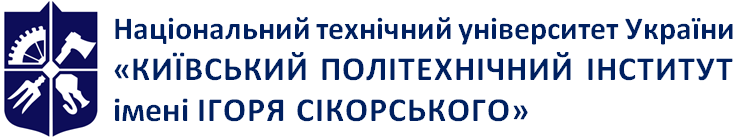 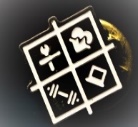 Кафедра біобезпеки і здоров’я людиниФізична терапія в акушерстві та гінекологіїРобоча програма навчальної дисципліни (Силабус) Фізична терапія в акушерстві та гінекологіїРобоча програма навчальної дисципліни (Силабус) Фізична терапія в акушерстві та гінекологіїРобоча програма навчальної дисципліни (Силабус) Фізична терапія в акушерстві та гінекологіїРобоча програма навчальної дисципліни (Силабус) Рівень вищої освітиПерший (бакалаврський) Галузь знань22  Охорона здоров’яСпеціальність227 Фізична терапія, ерготерапіяОсвітня програмаФізична терапія, ерготерапіяСтатус дисципліниПрофесійної підготовки Форма навчанняОчна (денна)Рік підготовки, семестр4 курс, 8 семестрОбсяг дисципліни120 годин, 4 кредита ЄКТС (Лекції – 30 годин, практичні заняття- 30 годин)Семестровий контроль/ контрольні заходизалік, МКРРозклад занятьhttp://rozklad.kpi.uaМова викладанняУкраїнськаІнформація про 
керівника курсу / викладачівЛекції, к.пед.н., доцент Юденко Оксана Вадимівнаovbondarenko27@ukr.net 0630140494практичні: асс.Данько Дарина Ігорівнаgenuine.beautiful@gmail.com 0984251451Розміщення курсуЗагальні компетентності (ЗК)Загальні компетентності (ЗК)ЗК 1Здатність до розуміння предметної області та розуміння професійної діяльності.ЗК 4Здатність працювати в командіЗК 6Здатність спілкуватися державною мовою як усно, так і письмовою.ЗК 10Здатність до пошуку, оброблення та аналізу інформації з різних джерел.ЗК 11Здатність вчитися і оволодівати сучасними знаннямиЗК 12Здатність застосовувати знання у практичних ситуаціях.ЗК 14Здатність реалізувати свої права і обов’язки як члена суспільства, усвідомлювати цінності громадянського (вільного демократичного) суспільства та необхідність його сталого розвитку, верховенства права, прав і свобод людини і громадянина в Україні.ЗК 15Здатність зберігати та примножувати моральні, культурні, наукові цінності і досягнення суспільства на основі розуміння історії та закономірностей розвитку предметної області, її місця у загальній системі знань про природу і суспільство та у розвитку суспільства, техніки і технологій, використовувати різні види та форми рухової активності для активного відпочинку та ведення здорового способу життя.Фахові компетентності (ФК)Фахові компетентності (ФК)ФК 1Здатність пояснити пацієнтам, клієнтам, родинам, членам міждисциплінарної команди, іншим медичним працівникам потребу у заходах фізичної терапії, ерготерапії, принципи їх виконання і зв'язок з охороною здоров’я.ФК-4Здатність враховувати медичні, психолого-педагогічні, соціальні аспекти у практиці фізичної терапії, ерготерапії.ФК 7Здатність допомогти пацієнту/клієнту зрозуміти власні потреби, обговорювати та пояснювати зміст і необхідність виконання програми фізичної терапії та ерготерапії.ФК 9Здатність забезпечувати відповідність заходів фізичної терапії та/або ерготерапії функціональним можливостям та потребам пацієнта/клієнта.ФК 11Здатність адаптувати свою поточну практичну діяльність до змінних умов.ФК 13Здатність навчати пацієнта/опікунів самообслуговуванню/догляду,профілактиці захворювань, травм, ускладнень та неповносправності, здоровому способу життя.ФК 15Здатність активно засвоювати професійну культуру та професійну деонтологію, пристосовуватись до виконання професійних ролей і функцій, до життя в нових соціально-професійних умовахФК 17Здатність працювати на комп’ютерних діагностичних комплексах з хворими різних нозологічних групФК 19Здатність застосовувати знання про вищі психічні функції, функціональні стани, для передбачення і оптимізації управління своєю поведінкою хворих, при аналізі професійної придатності, психологічних особливостей та індивідуальних відмінностей в діагностичній, превентивній, реабілітаційній роботі з пацієнтами для профілактики і корекції соматичних та психосоматичних порушеньПРН 1Демонструвати готовність до зміцнення та збереження особистого та громадського здоров'я шляхом використання рухової активності людини та проведення роз’яснювальної роботи серед пацієнтів/клієнтів, членів їх родин, медичних фахівців, а також покращенню довкілля громади.ПРН 2Спілкуватися усно та письмово українською та іноземною мовами у професійному середовищі, володіти фаховою термінологією та професійним дискурсом, дотримуватися етики ділового спілкування; складати документи, у тому числі іноземною мовою (мовами). ПРН 3Використовувати сучасну комп’ютерну техніку; знаходити інформацію з різних джерел; аналізувати вітчизняні та зарубіжні джерела інформації, необхідної для виконання професійних завдань та прийняття професійних рішень.ПРН 8Діяти згідно з нормативно-правовими вимогами та нормами професійної етики.ПРН 12Застосовувати сучасні науково-доказові дані у професійній діяльності.ПРН 13  Обирати оптимальні форми, методи і прийоми, які б забезпечили шанобливе ставлення до пацієнта/клієнта, його безпеку/захист, комфорт та приватність.ПРН 15Вербально і невербально спілкуватися з особами та групами співрозмовників, різними за віком, рівнем освіти, соціальною і професійною приналежністю, психологічними та когнітивними якостями тощо, у мультидисциплінарній команді.ПРН 18Оцінювати себе критично, засвоювати нову фахову інформацію, поглиблювати знання за допомогою самоосвіти, оцінювати й представляти власний досвід, аналізувати й застосовувати досвід колег.ПРН 21Усвідомлення суспільної значущості професії, позитивної мотивації у виконанні професійної діяльності та певний рівень відповідальності за своє життя і професійну діяльність.ПРН 22Обирати прийоми спілкування з хворими для профілактики і корекції соматичних та психосоматичних порушень в сучасних умовах праці і життєдіяльності з урахуванням психологічних особливостей та індивідуальних відмінностей в діагностичній, превентивній, реабілітаційній роботі з пацієнтам  Основна ціль МКР- визначити рівень засвоєння студентами теоретичного матеріалу, викладеного на лекціях з Розділів 1,2 та матеріалів, засвоєних під час самостійної роботи, уміння логічно і змістовно викладати свої знання в письмовій формі. - визначити рівень засвоєння студентами теоретичного матеріалу, викладеного на лекціях з Розділів 1,2 та матеріалів, засвоєних під час самостійної роботи, уміння логічно і змістовно викладати свої знання в письмовій формі.  Місце проведення МКР Місце проведення МКР-модульна контрольна робота проводиться на практичному занятті та розрахована на дві академічні години .-модульна контрольна робота проводиться на практичному занятті та розрахована на дві академічні години .Методика проведення МКР: студентам видаються модульні контрольні завдання,  які складаються з  трьох питань.  Модульна контрольна робота  проводиться письмово. Результати МКР оголошуються студентам на наступному занятті. Студент має право покращити свої бали з МКР у разі її своєчасного написання на запланованому занятті. На МКР студентам не дозволяється користуватись конспектом.  Методика проведення МКР: студентам видаються модульні контрольні завдання,  які складаються з  трьох питань.  Модульна контрольна робота  проводиться письмово. Результати МКР оголошуються студентам на наступному занятті. Студент має право покращити свої бали з МКР у разі її своєчасного написання на запланованому занятті. На МКР студентам не дозволяється користуватись конспектом.  Методика проведення МКР: студентам видаються модульні контрольні завдання,  які складаються з  трьох питань.  Модульна контрольна робота  проводиться письмово. Результати МКР оголошуються студентам на наступному занятті. Студент має право покращити свої бали з МКР у разі її своєчасного написання на запланованому занятті. На МКР студентам не дозволяється користуватись конспектом.  Методика проведення МКР: студентам видаються модульні контрольні завдання,  які складаються з  трьох питань.  Модульна контрольна робота  проводиться письмово. Результати МКР оголошуються студентам на наступному занятті. Студент має право покращити свої бали з МКР у разі її своєчасного написання на запланованому занятті. На МКР студентам не дозволяється користуватись конспектом.  Кількість балівОцінка100-95Відмінно94-85Дуже добре84-75Добре74-65Задовільно64-60ДостатньоМенше 60НезадовільноНе виконані умови допускуНе допущено